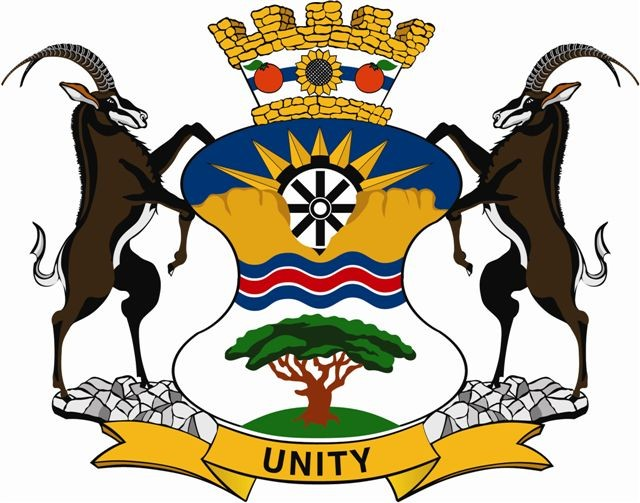 RUSTENBURG LOCAL MUNICIPALITYAPPLICATION FORM FOR EMPLOYMENT-2--3--4-TERMS AND CONDITIONS:The purpose of this form is to assist a municipality in selecting suitable candidates for an advertised post.This form must be completed in full, accurately and legibly.  All substantial information relevant to a candidate must be provided in this form.  Any additional information may be provided on the CV.Candidates shortlisted for interviews may be requested to furnish additional information that will assist municipalities to expedite recruitment and selection processes.All information received will be treated with strictly confidentiality and will not be used for any other purpose than to assess the suitability of the applicant.This form is designed to assist municipality with the recruitment, selection and appointment of senior managers in terms of the Local Government: Municipal Systems Act, 2000 (Act No. 32 of 2000).DETAILS OF THE ADVERTISED POST (as reflected in the advert)DETAILS OF THE ADVERTISED POST (as reflected in the advert)Advertised post applying forReference numberName of MunicipalityNotice service period PERSONAL DETAILS PERSONAL DETAILS PERSONAL DETAILS PERSONAL DETAILS PERSONAL DETAILSSurnameFirst NamesI.D. or passport NumberResidential addressRaceAfricanColouredIndianWhiteGenderFemaleMaleDo you have a disability?YesNoIf yes, elaborateAre you a South African citizen?YesNoIf no, what is your NationalityWork Permit Number (if any):Do you hold any political office in a political party, whether in a permanent, temporary or acting capacity?  If yes, provide information below:Do you hold any political office in a political party, whether in a permanent, temporary or acting capacity?  If yes, provide information below:Do you hold any political office in a political party, whether in a permanent, temporary or acting capacity?  If yes, provide information below:NoPolitical Party:Position:Expiry date:Expiry date:Do you hold a professional membership with any professional body?  If yes, provide information below:YesDo you hold a professional membership with any professional body?  If yes, provide information below:YesNoNoProfessional Body:Membership No:Expiry date:Expiry date: CONTACT DETAILS CONTACT DETAILS CONTACT DETAILS CONTACT DETAILS CONTACT DETAILSPreferred language for correspondence?Telephone number during office hoursCell no.Cell no.Preferred method for correspondence (mark with an X)PostE-mailFaxCorrespondence contact details (in terms of above)QUALIFICATIONS (Additional information may be provided on your CV)QUALIFICATIONS (Additional information may be provided on your CV)QUALIFICATIONS (Additional information may be provided on your CV)QUALIFICATIONS (Additional information may be provided on your CV)QUALIFICATIONS (Additional information may be provided on your CV)Name of School/TechnicalCollegeHighest Qualification ObtainedYear obtainedYear obtainedYear obtainedName of InstitutionName of QualificationNQF LevelNQF LevelYear obtainedE.  WORK EXPERIENCE (Additional information may be provided on your CV) E.  WORK EXPERIENCE (Additional information may be provided on your CV) E.  WORK EXPERIENCE (Additional information may be provided on your CV) E.  WORK EXPERIENCE (Additional information may be provided on your CV) E.  WORK EXPERIENCE (Additional information may be provided on your CV) E.  WORK EXPERIENCE (Additional information may be provided on your CV) E.  WORK EXPERIENCE (Additional information may be provided on your CV) Employer (starting with the most recent)PositionFROMFROMTOTOReason for leavingEmployer (starting with the most recent)PositionMMYYMMYYReason for leavingIf you were previously employed in Local Government, indicate whether any condition exists that prevents your re-employment:If you were previously employed in Local Government, indicate whether any condition exists that prevents your re-employment:If you were previously employed in Local Government, indicate whether any condition exists that prevents your re-employment:If you were previously employed in Local Government, indicate whether any condition exists that prevents your re-employment:If you were previously employed in Local Government, indicate whether any condition exists that prevents your re-employment:YesNoIf yes, provide the name of the previous employing municipality:DISCIPLINARY RECORDDISCIPLINARY RECORDDISCIPLINARY RECORDDISCIPLINARY RECORDHave you been dismissed for misconduct on or after 5 July 2011?YesYesNoIf yes, Name of Municipality Institution:Type of a Misconduct/TransgressionDate of Resignation/Disciplinary case finalizedAward sanctionDid you resign from your job on/or after 5 July 2011 pending finalisation of the disciplinary proceedings?If yes, provide details on a separate sheet.YesNoNoCRIMINAL RECORDCRIMINAL RECORDCRIMINAL RECORDCRIMINAL RECORDWere you convicted of a criminal offence involving financial misconduct, fraud or corruption on or after 5 July 2011?  If yes, provide details on a separate sheet.Were you convicted of a criminal offence involving financial misconduct, fraud or corruption on or after 5 July 2011?  If yes, provide details on a separate sheet.YesNoIf yes, type of criminal actDate criminal case finalisedOutcome/Judgement REFENCE REFENCE REFENCE REFENCE REFENCEName of RefereeRelationshipTel (office hours)Cell phone No.E-mailDECLARATIONDECLARATIONI hereby declare that all the information provided in this application and any attachments in support thereof is to the best of my knowledge true and correct.  I understand that any misrepresentation or failure to disclose any information may lead to my disqualification or termination of my employment contract, if appointed.I hereby declare that all the information provided in this application and any attachments in support thereof is to the best of my knowledge true and correct.  I understand that any misrepresentation or failure to disclose any information may lead to my disqualification or termination of my employment contract, if appointed.Signature:Date: